Настоящие информационные материалы являются на основании статей № 435-437 Гражданского Кодекса РФ публичной офертой (предложением) со стороны МАУ ДО ЦТР и ГО «Информационные технологии»(далее – Оргкомитет) к образовательным учреждениям на проведение конкурса «ЧИП».ИНФОРМАЦИЯ ДЛЯ ШКОЛЬНЫХ ОРГАНИЗАТОРОВО ПРОВЕДЕНИИ МЕЖДУНАРОДНОГО ИГРОВОГО КОНКУРСА«ЧИП» ДЛЯ ДЕТЕЙ СТАРШЕГО ДОШКОЛЬНОГО ВОЗРАСТАТема конкурса «Домашние животные»ОПИСАНИЕ КОНКУРСАЦелью конкурса «ЧИП» (далее – конкурс) является развитие познавательного интереса, расширение кругозора, развитие любознательности, развитие интереса к окружающему миру – к природному дому, в котором живут люди, формирование экологической культуры, формирование навыков участия в интеллектуальных состязаниях и предоставление первоначального опыта тестовой работы, содействие созданию условий для раскрытия индивидуальных способностей.	Для участия в конкурсе организатор подаёт заявку в Региональный оргкомитет. Организация, участвующая в конкурсе, и организатор получают сертификаты. Каждый ребёнок, в день проведения конкурса, получает красочный буклет с заданиями и небольшой сувенир. Буклет содержит 15 заданий с вариантами ответов (ответы оформлены в виде картинок). Во время проведения конкурса организатор зачитывает вопрос, участники выбирают и отмечают в буклете с заданиями правильный ответ. Время на выполнение конкурсных заданий – не более 30 минут. Материалы для проведения конкурса (буклеты с заданиями, инструкции, подарки, бланки для ответов участников) организатор получает перед конкурсом в Региональном оргкомитете. При подведении итогов для каждого участника считается количество набранных баллов и место в ДОУ. После подведения итогов все участники получают сертификаты с результатами и подарки с символикой конкурса. 	Конкурс проводится непосредственно в ДОУ. Участие в конкурсе – добровольное. Решение об участии в конкурсе принимают родители (или законные представители) детей. Принудительное участие детей в конкурсе запрещено.ОРГАНИЗАЦИЯ КОНКУРСА В ОБРАЗОВАТЕЛЬНОЙ ОРГАНИЗАЦИИНеобходимо довести до сведения детей и их родителей информацию об условиях конкурса, определить число участников и ответственного координатора в ДОУ. В срок до 21 февраля 2020 года информацию о числе участников и координаторе необходимо передать в региональный оргкомитет заявку-договор по форме (Приложение № 1) по факсу или электронной почте.До 10 марта 2020 года следует собрать оргвзнос по 75 рублей за одного участника и произвести оплату участия в конкурсе по квитанции через банк (Приложение № 2).До 10 марта 2020 года уполномоченный администрацией ДОУ ответственный координатор должен получить материалы для проведения конкурса (бланки заданий, бланки ответов, инструкцию для педагогов). До 10 марта 2020 года необходимо определить время и место проведения конкурса для выразивших желание и оплативших оргвзнос детей.Выдавать задания для решения на дом запрещается.Ответы детей в бланк ответов переносит педагог.Необходимо обратить особое внимание на аккуратность и соблюдение правил заполнения бланка.Они должны быть заполнены синей или черной ручкой. При заполнении бланков карандашом, красной (зеленой) ручкой или фломастером ответы не распознаются.До 27 марта 2020 года необходимо сдать в региональный оргкомитет: заполненные бланки ответов, список участников конкурса, справку-уведомление об информированном согласии на обработку персональных данных участников конкурса от ДОУ (подпись, печать).При отсутствии заполненных Справок-уведомлений бланки ответов учащихся обрабатываться не будут.При нарушении сроков сдачи/отправки бланков ответов Оргкомитет оставляет за собой право дисквалифицировать участников из данной образовательной организации по итогам обработки бланков при наличии аномально высоких результатов.В апреле-мае 2020 года организатор ДОУ будет проинформирован о завершении обработки и о возможности получить результаты конкурса, а также сувениры и призы для поощрения участников и призеров.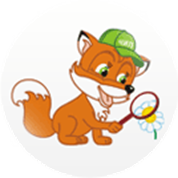 ЗАЯВКА – ДОГОВОРна проведениеМеждународного игрового конкурса по естествознанию«ЧИП» ДЛЯ ДЕТЕЙ СТАРШЕГО ДОШКОЛЬНОГО ВОЗРАСТА «Домашние животные» г. Калининград                                                                                       «___»_____________2020 г. в дошкольном образовательном учреждении _____________________________________________________________________________________________________           (название образовательного учреждения)МАУ ДО ЦТР и ГО «Информационные технологии» (далее «Региональный оргкомитет») и представитель группы учащихся дошкольного образовательного учреждения (далее «Партнер») договорились о совместном проведении конкурса на указанных условиях:«Региональный оргкомитет»:обеспечивает партнера необходимым количеством конкурсных материалов для участников в соответствии с поданной заявкой-договором; осуществляет обработку переданных «Партнером» бланков ответов, заполненных участниками, передает «Партнеру» результаты обработки ответов участников в виде сводной ведомости для «Партнера»;передает «Партнеру» сертификаты и иные материалы для поощрения участников, предусмотренные организаторами в соответствии с Положением о проведении конкурса.«Партнер»: на основании свободного изъявления детей (с согласия их родителей или лиц их заменяющих) желания участвовать в конкурсе формирует заявку-договор, организует оплату оргвзноса по реквизитам «Регионального оргкомитета» (Приложение № 1);получает от «Регионального оргкомитета» материалы и обеспечивает проведение конкурса в соответствии с информационными материалами о его проведении (опубликованном на сайте цитоис.рф);проводит первичную обработку материалов перед передачей пакета документов в «Региональный оргкомитет» (наличие оформленной Справки об информированном согласии (подпись, печать), списки участников конкурса);выдает участникам конкурса, сдавшим заполненные бланки ответов, сертификаты с результатами участия.Дата проведения конкурса – с 10 марта по 24 марта 2020 г.	Подача заявки в «Региональный оргкомитет» до «21» февраля 2020 г.                               	по электронной почте citois@eduklgd.ru или по факсу 8(4012) 32-29-77 	Опоздавшие заявки будут удовлетворены в последнюю очередь.Оргвзнос – 75 рублей за одного участника. Оплатить оргвзнос не позднее 10.03.2020Информация о количестве учащихся, желающих участвовать в конкурсе: Способ получения материалов конкурса: лично «Партнером» в региональном оргкомитете.Настоящая заявка-договор является письменным подтверждением согласии «Партнера» с условиями проведения конкурса, опубликованными на сайте цитоис.рф и в прилагаемых информационных материалах в 2019-2020 учебном году, и на основании статей №438-440 Гражданского Кодекса РФ свидетельствует о факте заключения договора публичной оферты на проведение конкурса в  образовательной направленности.Воспитанники и их родители (лица их заменяющие) проинформированы об условиях проведения конкурса (сроки и форма проведения, стоимость участия, способ обработки персональных данных и подведения итогов), оплатили в установленном порядке оргвзнос и подтвердили свое согласие на обработку персональных данных (фамилия, имя, класс) с целью получения итоговых результатов в виде сертификатов и сводной ведомости результатов для ДОУ. Настоящая заявка-договор является согласием на обработку персональных данных представителя дошкольной образовательной организацией (ФИО, паспортные данные, телефон, e-mail) МАУ ДО ЦТР и ГО «Информационные технологии» с целью использования условий заявки-договора по проведению конкурса в образовательном учреждении на период до 01 июля 2020 года.Адреса и реквизиты сторон УВАЖАЕМЫЕ КОЛЛЕГИ! КОМИССИЯ   ПО ДАННОМУ ПЛАТЕЖУ БАНКОМ НЕ ВЗИМАЕТСЯ!!!ПРИ ОПЛАТЕ ВЫ (ИЛИ СОТРУДНИК БАНКА) ВЫБИРАЕТЕ УСЛУГУ «ИГРЫ»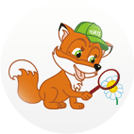 Участники: дети 5-7 лет (старшего дошкольного возраста)Дата проведения: c 10 марта по 25 марта 2020 г. Подача заявки: до 21 февраля 2020 г. Оргвзнос: 75 руб.Выдача материалов: с 10 марта 2020 г.Возврат бланков: до 27 марта 2020 г.Кол-во детей Кол-во воспитателей (методистов)ИТОГОСумма оплаты оргвзносаза всех участниковРегиональный оргкомитетМАУ ДО ЦТР и ГО «Информационные технологии»Адрес: 236001, г.Калининград,  ул. полковника Ефремова, д.10Телефон: (4012)322977, 321628Электронный адрес: citois@eduklgd.ruИНН 3906139984/КПП 390601001УФК по Калининградской области (КЭиФ, МАУ ДО ЦТР и ГО «Информационные технологии» л/с 808011191)р/с № 40701810827481000081БИК 042748001ОТДЕЛЕНИЕ КАЛИНИНГРАД Г КАЛИНИНГРАДОКТМО 27701000Директор _________________ Е.А. Андреева м.п.Партнер ФИО _____________________________________________________________________________________________________Контактный телефон _______________________________________e-mail _______________________________________________                             паспорт ___________________________________________________                                                                                      серия, номер дата выдачи _______________________________________________      выдан _____________________________________________________                                                            кем выдан личная подпись __________________/____________________/СОГЛАСОВАНО Руководитель дошкольного образовательного учреждения                            _____________________/___________________/м.п.КВИТАНЦИЯИНН 3906139984 / КПП 390601001    УФК по Калининградской области (КЭиФ, МАУ ДО ЦТР и ГО «Информационные технологии» л/с 808011191) ОКТМО  27701000 КБК 000 00000000000000130ИНН 3906139984 / КПП 390601001    УФК по Калининградской области (КЭиФ, МАУ ДО ЦТР и ГО «Информационные технологии» л/с 808011191) ОКТМО  27701000 КБК 000 00000000000000130ИНН 3906139984 / КПП 390601001    УФК по Калининградской области (КЭиФ, МАУ ДО ЦТР и ГО «Информационные технологии» л/с 808011191) ОКТМО  27701000 КБК 000 00000000000000130ИНН 3906139984 / КПП 390601001    УФК по Калининградской области (КЭиФ, МАУ ДО ЦТР и ГО «Информационные технологии» л/с 808011191) ОКТМО  27701000 КБК 000 00000000000000130ИНН 3906139984 / КПП 390601001    УФК по Калининградской области (КЭиФ, МАУ ДО ЦТР и ГО «Информационные технологии» л/с 808011191) ОКТМО  27701000 КБК 000 00000000000000130ИНН 3906139984 / КПП 390601001    УФК по Калининградской области (КЭиФ, МАУ ДО ЦТР и ГО «Информационные технологии» л/с 808011191) ОКТМО  27701000 КБК 000 00000000000000130ИНН 3906139984 / КПП 390601001    УФК по Калининградской области (КЭиФ, МАУ ДО ЦТР и ГО «Информационные технологии» л/с 808011191) ОКТМО  27701000 КБК 000 00000000000000130ИНН 3906139984 / КПП 390601001    УФК по Калининградской области (КЭиФ, МАУ ДО ЦТР и ГО «Информационные технологии» л/с 808011191) ОКТМО  27701000 КБК 000 00000000000000130(ИНН и наименование получателя платежа)(ИНН и наименование получателя платежа)(ИНН и наименование получателя платежа)(ИНН и наименование получателя платежа)(ИНН и наименование получателя платежа)(ИНН и наименование получателя платежа)(ИНН и наименование получателя платежа)(ИНН и наименование получателя платежа)р/с №  40701810827481000081р/с №  40701810827481000081р/с №  40701810827481000081р/с №  40701810827481000081р/с №  40701810827481000081р/с №  40701810827481000081р/с №  40701810827481000081р/с №  40701810827481000081(номер счета получателя платежа)(номер счета получателя платежа)(номер счета получателя платежа)(номер счета получателя платежа)(номер счета получателя платежа)(номер счета получателя платежа)(номер счета получателя платежа)(номер счета получателя платежа)Отделение Калининград г. КалининградОтделение Калининград г. КалининградОтделение Калининград г. КалининградОтделение Калининград г. КалининградОтделение Калининград г. КалининградОтделение Калининград г. КалининградОтделение Калининград г. КалининградОтделение Калининград г. Калининград(наименование банка и банковские реквизиты)(наименование банка и банковские реквизиты)(наименование банка и банковские реквизиты)(наименование банка и банковские реквизиты)(наименование банка и банковские реквизиты)(наименование банка и банковские реквизиты)(наименование банка и банковские реквизиты)(наименование банка и банковские реквизиты) БИК 042748001 БИК 042748001 БИК 042748001«ЧИП»  Наименование ДОУ:«ЧИП»  Наименование ДОУ:«ЧИП»  Наименование ДОУ:«ЧИП»  Наименование ДОУ:«ЧИП»  Наименование ДОУ:«ЧИП»  Наименование ДОУ:«ЧИП»  Наименование ДОУ:«ЧИП»  Наименование ДОУ:(наименование платежа)(наименование платежа)(наименование платежа)(наименование платежа)(наименование платежа)(наименование платежа)(наименование платежа)(наименование платежа)ДатаСумма платежаСумма платежаСумма платежа                 руб. 00 коп.                     руб. 00 коп.    (Ф.И.О., адрес плательщика)(Ф.И.О., адрес плательщика)(Ф.И.О., адрес плательщика)(Ф.И.О., адрес плательщика)(Ф.И.О., адрес плательщика)(Ф.И.О., адрес плательщика)(Ф.И.О., адрес плательщика)(Ф.И.О., адрес плательщика)КассирПлательщикПлательщик